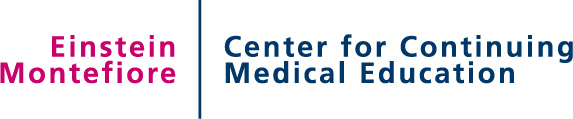 ACTIVITY EVALUATION FORM FOR REGULARLY SCHEDULED SERIES (RSS)Activity Title 						Date:					Presenter:____________________________Title:						Location:						Your Name:  Please print	Last						   First                                                  Degree1)	Did the learning objectives meet the overall purpose of the activity?    Yes     No2)	Of the patients you will see in the next week, what percentage will benefit from the information you learned today? 	100%		 90%              70%             50%              30%             10%		0%3)	Based on the above percentage, what did you learn?  							4) 	After attending this lecture, will you make any changes in your practice?     Yes     No 	If yes, what specific changes will you make in your practice to improve patient care? 																		5) 	What specific barriers exist that will prevent you from making changes in your practice? 				6)	CME presentations must be “free of commercial bias for or against any product.” In this regard, howwould you rate this presentation?   Superior       Excellent       Satisfactory     Unsatisfactory EVALUATION OF THE PRESENTERGrade the speaker’s presentation in the five areas indicated.  Please use the following grading scale:1 = Excellent           2 = Good           3 = Fair           4 = Poor           5 = UnsatisfactoryAbility to CommunicateHow Well Was Topic Covered?Opportunity for Q&A DiscussionsObjectivity, Balance & Scientific RigorRelevance to Your PracticePresentation addressed gaps in changing:        Competence           Performance           Patient OutcomesPresentation addressed gaps in changing:        Competence           Performance           Patient OutcomesPresentation addressed gaps in changing:        Competence           Performance           Patient OutcomesPresentation addressed gaps in changing:        Competence           Performance           Patient OutcomesPresentation addressed gaps in changing:        Competence           Performance           Patient Outcomes